Bermuda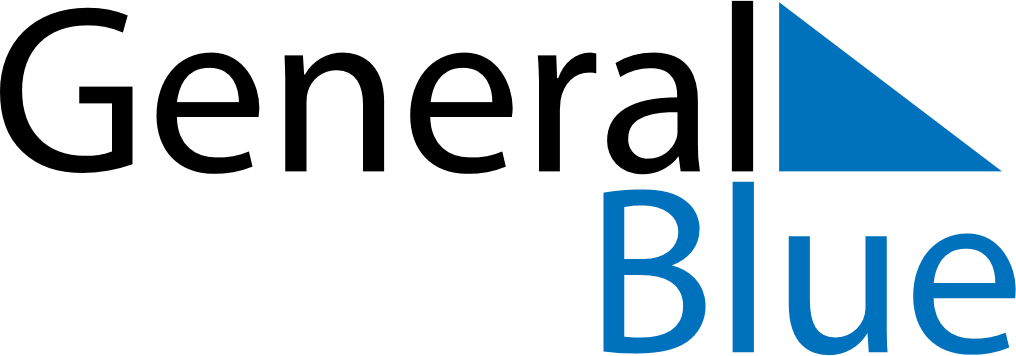 BermudaBermudaBermudaBermudaBermudaBermudaBermudaJanuary 2021January 2021January 2021January 2021January 2021January 2021January 2021January 2021MondayTuesdayWednesdayThursdayFridaySaturdaySunday12345678910111213141516171819202122232425262728293031February 2021February 2021February 2021February 2021February 2021February 2021February 2021February 2021MondayTuesdayWednesdayThursdayFridaySaturdaySunday12345678910111213141516171819202122232425262728March 2021March 2021March 2021March 2021March 2021March 2021March 2021March 2021MondayTuesdayWednesdayThursdayFridaySaturdaySunday12345678910111213141516171819202122232425262728293031 Jan 1: New Year’s Day